Bu form ekleriyle birlikte Dekanlık veya Müdürlükler tarafından üst yazı ile Rektörlük Makamına iletilecektir.Bu bölüm BEDEK Komisyonu tarafından doldurulacaktır.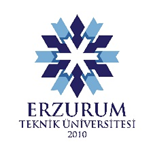 YURT İÇİ ve YURT DIŞI BİLİMSEL ETKİNLİKLERE KATILIM DESTEKLEME BAŞVURU FORMUBaşvuru Sahibinin BilgileriBaşvuru Sahibinin BilgileriBaşvuru Sahibinin BilgileriBaşvuru Sahibinin BilgileriBaşvuru Sahibinin BilgileriBaşvuru Sahibinin BilgileriBaşvuru Sahibinin BilgileriAdı ve SoyadıAdı ve SoyadıUnvanıUnvanıAkademik Birimi/Anabilim DalıAkademik Birimi/Anabilim Dalıİletişim Bilgileri İletişim Bilgileri T.C. Kimlik NumarasıT.C. Kimlik NumarasıBilimsel Etkinlikleri Destekleme ile Katılım Yapılacak Bilimsel EtkinliğinBilimsel Etkinlikleri Destekleme ile Katılım Yapılacak Bilimsel EtkinliğinBilimsel Etkinlikleri Destekleme ile Katılım Yapılacak Bilimsel EtkinliğinBilimsel Etkinlikleri Destekleme ile Katılım Yapılacak Bilimsel EtkinliğinBilimsel Etkinlikleri Destekleme ile Katılım Yapılacak Bilimsel EtkinliğinBilimsel Etkinlikleri Destekleme ile Katılım Yapılacak Bilimsel EtkinliğinBilimsel Etkinlikleri Destekleme ile Katılım Yapılacak Bilimsel EtkinliğinAdıYeriTarihiEtkinliğin Web Adresi: Etkinliğin Web Adresi: Etkinliğin Web Adresi: Etkinliğin Web Adresi: Etkinliğin Web Adresi: Etkinliğin Web Adresi: Etkinliğin Web Adresi: Bilimsel Etkinliğe Katılım ŞekliBilimsel Etkinliğe Katılım ŞekliBilimsel Etkinliğe Katılım ŞekliBilimsel Etkinliğe Katılım ŞekliBilimsel Etkinliğe Katılım ŞekliBilimsel Etkinliğe Katılım ŞekliBilimsel Etkinliğe Katılım Şekli☐Sözlü SunumSözlü Sunum☐Poster☐Davetli Konuşmacı         ☐DinleyiciDinleyici☐Diğerİsme Yazılı Davet/Kabul Belgesiİsme Yazılı Davet/Kabul Belgesiİsme Yazılı Davet/Kabul Belgesiİsme Yazılı Davet/Kabul Belgesiİsme Yazılı Davet/Kabul Belgesiİsme Yazılı Davet/Kabul Belgesiİsme Yazılı Davet/Kabul BelgesiBaşvuru formuna isme Yazılı Davet/Kabul Belgesi veya Dinleyici/Diğer işaretlenmiş ise Katılım Gerekçesi eklenecektir.Başvuru formuna isme Yazılı Davet/Kabul Belgesi veya Dinleyici/Diğer işaretlenmiş ise Katılım Gerekçesi eklenecektir.Başvuru formuna isme Yazılı Davet/Kabul Belgesi veya Dinleyici/Diğer işaretlenmiş ise Katılım Gerekçesi eklenecektir.Başvuru formuna isme Yazılı Davet/Kabul Belgesi veya Dinleyici/Diğer işaretlenmiş ise Katılım Gerekçesi eklenecektir.Başvuru formuna isme Yazılı Davet/Kabul Belgesi veya Dinleyici/Diğer işaretlenmiş ise Katılım Gerekçesi eklenecektir.Başvuru formuna isme Yazılı Davet/Kabul Belgesi veya Dinleyici/Diğer işaretlenmiş ise Katılım Gerekçesi eklenecektir.Başvuru formuna isme Yazılı Davet/Kabul Belgesi veya Dinleyici/Diğer işaretlenmiş ise Katılım Gerekçesi eklenecektir.Başvuru yapılan yıl içerisinde BEDEK desteği alarak katıldığı etkinlik sayısı ve kullanılan destek miktarıBaşvuru yapılan yıl içerisinde BEDEK desteği alarak katıldığı etkinlik sayısı ve kullanılan destek miktarıBaşvuru yapılan yıl içerisinde BEDEK desteği alarak katıldığı etkinlik sayısı ve kullanılan destek miktarıBaşvuru yapılan yıl içerisinde BEDEK desteği alarak katıldığı etkinlik sayısı ve kullanılan destek miktarıBaşvuru yapılan yıl içerisinde BEDEK desteği alarak katıldığı etkinlik sayısı ve kullanılan destek miktarıBaşvuru yapılan yıl içerisinde BEDEK desteği alarak katıldığı etkinlik sayısı ve kullanılan destek miktarıBaşvuru yapılan yıl içerisinde BEDEK desteği alarak katıldığı etkinlik sayısı ve kullanılan destek miktarıYurtiçi Etkinlik Katılım Sayısı:                                         	Kullanılan Toplam Destek Miktarı:Yurtdışı Etkinlik Katılım Sayısı:                                    	Kullanılan Toplam Destek Miktarı:Yurtiçi Etkinlik Katılım Sayısı:                                         	Kullanılan Toplam Destek Miktarı:Yurtdışı Etkinlik Katılım Sayısı:                                    	Kullanılan Toplam Destek Miktarı:Yurtiçi Etkinlik Katılım Sayısı:                                         	Kullanılan Toplam Destek Miktarı:Yurtdışı Etkinlik Katılım Sayısı:                                    	Kullanılan Toplam Destek Miktarı:Yurtiçi Etkinlik Katılım Sayısı:                                         	Kullanılan Toplam Destek Miktarı:Yurtdışı Etkinlik Katılım Sayısı:                                    	Kullanılan Toplam Destek Miktarı:Yurtiçi Etkinlik Katılım Sayısı:                                         	Kullanılan Toplam Destek Miktarı:Yurtdışı Etkinlik Katılım Sayısı:                                    	Kullanılan Toplam Destek Miktarı:Yurtiçi Etkinlik Katılım Sayısı:                                         	Kullanılan Toplam Destek Miktarı:Yurtdışı Etkinlik Katılım Sayısı:                                    	Kullanılan Toplam Destek Miktarı:Yurtiçi Etkinlik Katılım Sayısı:                                         	Kullanılan Toplam Destek Miktarı:Yurtdışı Etkinlik Katılım Sayısı:                                    	Kullanılan Toplam Destek Miktarı:ETÜ Akademik Teşvik Puanı İle Ek Destek Talep Ediliyor İse;ETÜ Akademik Teşvik Puanı İle Ek Destek Talep Ediliyor İse;Toplam ETÜ Akademik Teşvik Puanı:Toplam ETÜ Akademik Teşvik Puanı:Makale Ödülü Puanı     Atıf PuanıPatent PuanıEndüstriyel Tasarım PuanıDergi Editörlüğü Puanı            Kitap yazarlığı/Editörlük PuanıProje PuanıAkademik Teşvik Komisyonu tarafından onaylanan ETÜ Akademik Teşvik Puan çıktısı eklenecekAkademik Teşvik Komisyonu tarafından onaylanan ETÜ Akademik Teşvik Puan çıktısı eklenecekFeragat Beyanı (Birden çok yazarlı eserle etkinliklere katılımlarda ortak yazar veya yazarların katılım teşvik desteğinden yararlanma hakkını başvuru sahibine bıraktıklarını gösterir)Feragat Beyanı (Birden çok yazarlı eserle etkinliklere katılımlarda ortak yazar veya yazarların katılım teşvik desteğinden yararlanma hakkını başvuru sahibine bıraktıklarını gösterir)Feragat Beyanı (Birden çok yazarlı eserle etkinliklere katılımlarda ortak yazar veya yazarların katılım teşvik desteğinden yararlanma hakkını başvuru sahibine bıraktıklarını gösterir)Feragat Beyanı (Birden çok yazarlı eserle etkinliklere katılımlarda ortak yazar veya yazarların katılım teşvik desteğinden yararlanma hakkını başvuru sahibine bıraktıklarını gösterir)...................................................................................................................kongresinde/sempozyumunda sunulacak olan ortak yazarı olduğum.............................................................................................................................................isimli eser için BEDEK desteği almak üzere …………………………………………………………….. adına hakkımdan feragat ediyorum.Ortak Yazar I 	: ……………………………………………………… 	Tarih: …………………………………….  İmza:………………………..Ortak Yazar II 	: ………………………………………………………     	Tarih: …………………………………….  İmza:……………………….Ortak Yazar III 	: ………………………………………………………    	Tarih: …………………………………….  İmza:………………………..Ortak Yazar IV 	: ………………………………………………………    	Tarih: ……………………………………   İmza:……………………….Ortak Yazar V 	: ………………………………………………………     	Tarih: ……………………………………   İmza:………………………...................................................................................................................kongresinde/sempozyumunda sunulacak olan ortak yazarı olduğum.............................................................................................................................................isimli eser için BEDEK desteği almak üzere …………………………………………………………….. adına hakkımdan feragat ediyorum.Ortak Yazar I 	: ……………………………………………………… 	Tarih: …………………………………….  İmza:………………………..Ortak Yazar II 	: ………………………………………………………     	Tarih: …………………………………….  İmza:……………………….Ortak Yazar III 	: ………………………………………………………    	Tarih: …………………………………….  İmza:………………………..Ortak Yazar IV 	: ………………………………………………………    	Tarih: ……………………………………   İmza:……………………….Ortak Yazar V 	: ………………………………………………………     	Tarih: ……………………………………   İmza:………………………...................................................................................................................kongresinde/sempozyumunda sunulacak olan ortak yazarı olduğum.............................................................................................................................................isimli eser için BEDEK desteği almak üzere …………………………………………………………….. adına hakkımdan feragat ediyorum.Ortak Yazar I 	: ……………………………………………………… 	Tarih: …………………………………….  İmza:………………………..Ortak Yazar II 	: ………………………………………………………     	Tarih: …………………………………….  İmza:……………………….Ortak Yazar III 	: ………………………………………………………    	Tarih: …………………………………….  İmza:………………………..Ortak Yazar IV 	: ………………………………………………………    	Tarih: ……………………………………   İmza:……………………….Ortak Yazar V 	: ………………………………………………………     	Tarih: ……………………………………   İmza:………………………...................................................................................................................kongresinde/sempozyumunda sunulacak olan ortak yazarı olduğum.............................................................................................................................................isimli eser için BEDEK desteği almak üzere …………………………………………………………….. adına hakkımdan feragat ediyorum.Ortak Yazar I 	: ……………………………………………………… 	Tarih: …………………………………….  İmza:………………………..Ortak Yazar II 	: ………………………………………………………     	Tarih: …………………………………….  İmza:……………………….Ortak Yazar III 	: ………………………………………………………    	Tarih: …………………………………….  İmza:………………………..Ortak Yazar IV 	: ………………………………………………………    	Tarih: ……………………………………   İmza:……………………….Ortak Yazar V 	: ………………………………………………………     	Tarih: ……………………………………   İmza:………………………Bir Önceki Yıl Desteklenme DurumuBir Önceki Yıl Desteklenme DurumuBir Önceki Yıl Desteklenme DurumuBir Önceki Yıl Desteklenme Durumu☐ Bir önceki yıl BEDEK desteklerinden yararlanmadım.☐ Bir önceki yıl BEDEK desteklerinden yararlandım. Yurt İçi ve Yurt Dışı Bilimsel Etkinliklere Katılım Destekleme Yönergesinin 8. maddesinin 3. fıkrası gereği, aşağıda bilgileri verilen makalemin dikkate alınmasını talep ediyorum.☐ Bir önceki yıl BEDEK desteklerinden yararlanmadım.☐ Bir önceki yıl BEDEK desteklerinden yararlandım. Yurt İçi ve Yurt Dışı Bilimsel Etkinliklere Katılım Destekleme Yönergesinin 8. maddesinin 3. fıkrası gereği, aşağıda bilgileri verilen makalemin dikkate alınmasını talep ediyorum.☐ Bir önceki yıl BEDEK desteklerinden yararlanmadım.☐ Bir önceki yıl BEDEK desteklerinden yararlandım. Yurt İçi ve Yurt Dışı Bilimsel Etkinliklere Katılım Destekleme Yönergesinin 8. maddesinin 3. fıkrası gereği, aşağıda bilgileri verilen makalemin dikkate alınmasını talep ediyorum.☐ Bir önceki yıl BEDEK desteklerinden yararlanmadım.☐ Bir önceki yıl BEDEK desteklerinden yararlandım. Yurt İçi ve Yurt Dışı Bilimsel Etkinliklere Katılım Destekleme Yönergesinin 8. maddesinin 3. fıkrası gereği, aşağıda bilgileri verilen makalemin dikkate alınmasını talep ediyorum.Bir önceki yıl BEDEK desteği ile sunulan bildiri başlığı: …………………………………………………………………………………………….......……………………………………………………………………………………………………………………………………………………………………………………..Bir önceki yıl BEDEK desteği ile sunulan bildiri başlığı: …………………………………………………………………………………………….......……………………………………………………………………………………………………………………………………………………………………………………..Bir önceki yıl BEDEK desteği ile sunulan bildiri başlığı: …………………………………………………………………………………………….......……………………………………………………………………………………………………………………………………………………………………………………..Bir önceki yıl BEDEK desteği ile sunulan bildiri başlığı: …………………………………………………………………………………………….......……………………………………………………………………………………………………………………………………………………………………………………..Söz konusu makalenin başlığı: ……………………………………………………………………………………………............................................……………………………………………………………………………………………………………………………………………………………………………………..DOI numarası:Söz konusu makalenin başlığı: ……………………………………………………………………………………………............................................……………………………………………………………………………………………………………………………………………………………………………………..DOI numarası:Söz konusu makalenin başlığı: ……………………………………………………………………………………………............................................……………………………………………………………………………………………………………………………………………………………………………………..DOI numarası:Söz konusu makalenin başlığı: ……………………………………………………………………………………………............................................……………………………………………………………………………………………………………………………………………………………………………………..DOI numarası:Yayına kabul edildiği derginin:Adı	:ISSN	:Cilt No	:Sayfalar	:Yayına kabul edildiği derginin:Adı	:ISSN	:Cilt No	:Sayfalar	:Yayına kabul edildiği derginin:Adı	:ISSN	:Cilt No	:Sayfalar	:Yayına kabul edildiği derginin:Adı	:ISSN	:Cilt No	:Sayfalar	:Kabul BeyanıKabul BeyanıKabul BeyanıKabul BeyanıKatılmak istediğim Bilimsel etkinlik;        ☐  Ulusal                      ☐  Uluslararası olup, etkinliğe BEDEK desteği                   ☐  talep ederek          ☐  talep etmeden katılmak istiyorum. Katılmak istediğim etkinlik ile ilgili olarak başka bir kurum ya da kuruluş tarafından aynı etkinlik ile ilgili destek almadığımı, katılmak istediğim etkinliğin ETÜ BEDEK Destek ilkelerine uyduğunu ve etik ve/veya diğer hak ihlalinin olmadığını kabul ve beyan ederim.			Adı Soyadı:			Tarih-İmza:Katılmak istediğim Bilimsel etkinlik;        ☐  Ulusal                      ☐  Uluslararası olup, etkinliğe BEDEK desteği                   ☐  talep ederek          ☐  talep etmeden katılmak istiyorum. Katılmak istediğim etkinlik ile ilgili olarak başka bir kurum ya da kuruluş tarafından aynı etkinlik ile ilgili destek almadığımı, katılmak istediğim etkinliğin ETÜ BEDEK Destek ilkelerine uyduğunu ve etik ve/veya diğer hak ihlalinin olmadığını kabul ve beyan ederim.			Adı Soyadı:			Tarih-İmza:Katılmak istediğim Bilimsel etkinlik;        ☐  Ulusal                      ☐  Uluslararası olup, etkinliğe BEDEK desteği                   ☐  talep ederek          ☐  talep etmeden katılmak istiyorum. Katılmak istediğim etkinlik ile ilgili olarak başka bir kurum ya da kuruluş tarafından aynı etkinlik ile ilgili destek almadığımı, katılmak istediğim etkinliğin ETÜ BEDEK Destek ilkelerine uyduğunu ve etik ve/veya diğer hak ihlalinin olmadığını kabul ve beyan ederim.			Adı Soyadı:			Tarih-İmza:Katılmak istediğim Bilimsel etkinlik;        ☐  Ulusal                      ☐  Uluslararası olup, etkinliğe BEDEK desteği                   ☐  talep ederek          ☐  talep etmeden katılmak istiyorum. Katılmak istediğim etkinlik ile ilgili olarak başka bir kurum ya da kuruluş tarafından aynı etkinlik ile ilgili destek almadığımı, katılmak istediğim etkinliğin ETÜ BEDEK Destek ilkelerine uyduğunu ve etik ve/veya diğer hak ihlalinin olmadığını kabul ve beyan ederim.			Adı Soyadı:			Tarih-İmza:Birim Görüşü/UygunluğuBirim Görüşü/UygunluğuBirim Görüşü/UygunluğuBirim Görüşü/UygunluğuDanışmanı*:Başvuru sahibi Araştırma Görevlisi ise doldurulacaktırBölüm Başkanı:☐UYGUNDURDanışmanı*:Başvuru sahibi Araştırma Görevlisi ise doldurulacaktırBölüm Başkanı:☐UYGUN DEĞİLDİRDanışmanı*:Başvuru sahibi Araştırma Görevlisi ise doldurulacaktırGerekçesi:Adı Soyadı:Tarih-İmza:Adı Soyadı:Tarih-İmza:DeğerlendirmeDeğerlendirmeDeğerlendirmeDeğerlendirmeDeğerlendirmeBilimsel Etkinlik Desteği Verilmesi☐UYGUNDUR☐UYGUN DEĞİLDİRBilimsel Etkinlik Desteği Verilmesi☐OY BİRLİĞİYLE☐OY BİRLİĞİYLEBilimsel Etkinlik Desteği Verilmesi☐OY ÇOKLUĞUYLA☐OY ÇOKLUĞUYLADesteklenecek Toplam Meblağ(BEDEK+Akademik Teşvik yazılacak)Uygun Değilse Açıklamalar (gerekirse ek sayfaya yazınız)Bilimsel Etkinlik ve Araştırmaları Destekleme Komisyonunu BaşkanıTarih: ………./………./20……….